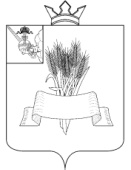 ПРЕДСТАВИТЕЛЬНОЕ СОБРАНИЕСямженского муниципального округаВологодской областиРЕШЕНИЕот 27.02.2024 № 212Об органе местного самоуправления, уполномоченном на проведение комплексных кадастровых работ и утверждение карты-плана территорииВ соответствии с пунктом 43 части 1 статьи 16 Федерального закона от 06.10.2003 № 131-ФЗ «Об общих принципах организации местного самоуправления в Российской Федерации», статьей 42.2 Федерального закона от 24.07.2007 № 221-ФЗ «О кадастровой деятельности», Уставом Сямженского муниципального округа, Представительное Собрание Сямженского муниципального округа Вологодской области  РЕШИЛО:1. Определить Администрацию Сямженского муниципального округа органом, уполномоченным  на проведение комплексных кадастровых работ и утверждение карты-плана территории.2. Признать утратившим силу решение Представительного Собрания Сямженского муниципального района от 28.02.2017 № 92 «Об уполномоченном органе».3. Настоящее решение вступает в силу со дня его подписания.4. Настоящее решение подлежит размещению на официальном сайте Сямженского муниципального округа https://35syamzhenskij.gosuslugi.ru в информационно-телекоммуникационной сети Интернет.5. Информацию о размещении настоящего решения на официальном сайте Сямженского муниципального округа опубликовать в газете «Восход».Председатель Представительного Собрания Сямженского муниципального округаВологодской областиО.Н. ФотинаГлава Сямженского муниципального округа Вологодской областиС.Н. Лашков